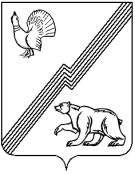 АДМИНИСТРАЦИЯ ГОРОДА ЮГОРСКАХанты-Мансийского автономного округа – Югры ПОСТАНОВЛЕНИЕот 13 января 2017 года                                                                                                    № 46Об Общественном советепри администрации  города Югорска по вопросам дорожной деятельностиВ соответствии с рекомендациями департамента дорожного хозяйства и транспорта Ханты-Мансийского автономного округа – Югры по усовершенствованию взаимодействия общественности и органов исполнительной власти муниципальных образований Ханты-Мансийского автономного округа – Югры при формировании планов строительства, реконструкции, капитального ремонта и ремонта автомобильных дорог местного значения:1. Создать Общественный совет при администрации города Югорска по вопросам дорожной деятельности. 2. Утвердить положение об Общественном совете при администрации города Югорска по вопросам дорожной деятельности (приложение).3.  Опубликовать постановление в официальном печатном издании города Югорска и разместить на официальном сайте администрации города Югорска4. Контроль за выполнением постановления возложить на заместителя главы                     города – директора департамента жилищно-коммунального и строительного комплекса администрации города Югорска В.К. Бандурина.Глава города Югорска                                                                                           Р.З. Салахов Приложениек постановлению Администрации города Югорскаот 13 января 2017 года № 46№ _______Положение
об Общественном совете при администрации  города Югорска повопросам дорожной деятельностиОбщие положения1.1. Общественный совет при администрации города Югорска по вопросам дорожной деятельности (далее – Общественный совет) является коллегиальным постоянно действующим совещательным органом, созданным в целях содействия поиску эффективных решений и разработке мер по реализации дорожной деятельности, усовершенствования взаимодействия общественности и органов исполнительной власти города Югорска при формировании планов строительства, реконструкции, капитального ремонта и ремонта автомобильных дорог местного значения, выработки социально значимых направлений дорожной деятельности на территории города на основе взаимодействия граждан, общественных объединений и иных негосударственных некоммерческих организаций, а также реализации прав граждан на осуществление общественного контроля.1.2. Общественный совет в своей деятельности руководствуется законодательством Российской Федерации, законодательством Ханты-Мансийского автономного округа – Югры муниципальными правовыми актами города  Югорска и настоящим положением.1.3. Общественный совет осуществляет свою деятельность на общественных началах.1.4. Решения Общественного совета носят рекомендательный характер.         1.5. Организационно-техническое обеспечение деятельности Общественного совета осуществляется Департаментом жилищно-коммунального и строительного комплекса администрации города Югорска (далее – ДЖКиСК).          1.6. На заседаниях Общественного совета обеспечивается возможность присутствия граждан (физических лиц), в том числе представителей организаций (юридических лиц), общественных объединений, государственных органов и органов местного самоуправления. Присутствие указанных лиц на заседаниях Общественного совета осуществляется в порядке, определенном постановлением администрации города Югорска от 31.12.2009 № 2382 «О Порядке обеспечения присутствия граждан (физических лиц), в том числе представителей организаций (юридических лиц), общественных объединений, государственных органов и органов местного самоуправления, на заседаниях коллегиальных органов администрации города Югорска».Основные задачи Общественного совета2.1. Привлечение жителей города к реализации на территории города единой политики в сфере дорожной деятельности, преодоление  отчуждения населения от активного участия в формировании дорожной политики, сотрудничество всех субъектов дорожной деятельности, в целях соблюдения взаимного баланса интересов.2.2. Выработка предложений по определению основных направлений   развития дорожной деятельности в городе Югорске.2.3. Обобщение и анализ общественного мнения по проблемам, имеющимся в сфере дорожной деятельности города, изучение этих проблем и подготовка предложений по их разрешению.2.4. Анализ действующих муниципальных правовых актов и обсуждение проектов правовых актов в целях внесения предложений, направленных на усовершенствование нормативной базы в сфере дорожной деятельности города.2.5. Создание условий для привлечения граждан, общественных объединений и иных негосударственных некоммерческих организаций в осуществлении общественного контроля, в том числе за качеством ремонта и содержания объектов транспортной инфраструктуры, финансирование которых осуществляется за счет средств бюджета города Югорска.Функции Общественного совета3.1. Обсуждение планов и отчетов администрации по реализации дорожной деятельности3.2 Обсуждение готовящихся к принятию наиболее значимых проектов муниципальных правовых актов, внесение предложений по совершенствованию муниципальных правовых актов города в области дорожной деятельности.3.3. Обсуждение общественного мнения по проблемам дорожной деятельности, изучение проблем и подготовка предложений по их решению.3.4. Подготовка предложений администрации города Югорска по совершенствованию реализации дорожной деятельности.Состав и деятельность Общественного совета4.1. Общественный совет формируется на основе добровольного участия в его деятельности граждан и представителей общественных организаций.4.2. Общественный совет формируется в количестве не менее 6 человек, заседание Общественного совета считается правомочным при участии в нем не менее половины от установленной численности членов Общественного совета.4.3. Персональный состав общественного совета формируется в следующем порядке:1/2 состава совета формируется по предложениям профессиональных объединений и иных социальных групп, осуществляющих свою деятельность в сфере дорожной деятельности, включая не менее 1 представителя средств массовой информации;1/2 состава совета формируется по предложению представителя Общественной палаты Югры.4.4. Для решения отдельных вопросов в соответствии со своими полномочиями из  состава Общественного совета могут создаваться рабочие группы, подотчетные ему. Рабочие группы, созданные решением Общественного совета, порядок своей работы определяют самостоятельно.Полномочия Общественного совета5.1. Общественный совет для выполнения возложенных на него задач вправе:- приглашать для участия в заседаниях Общественного Совета и заслушивать работников органов местного самоуправления, эксплуатирующих организаций,  общественных объединений и иных объединений граждан, представители которых не вошли в состав совета;- запрашивать и получать в установленном порядке от эксплуатирующих организаций материалы, необходимые для выполнения возложенных на Общественный совет задач;- создавать из своего состава с привлечением специалистов рабочие  группы для решения вопросов, находящихся в компетенции Общественного совета;- выступать с инициативой проведения и организовывать совещания, круглые столы по вопросам дорожной деятельности;- вносить предложения по повышению дорожной деятельности;- осуществлять общественный контроль за осуществлением дорожной деятельности;- изучать и обобщать опыт других муниципальных образований;Порядок работы Общественного совета6.1. На первом организационном заседании Общественный совет путем открытого голосования избирает из своего состава председателя Общественного совета, заместителя председателя Общественного совета и секретаря Общественного совета.6.2. Общественный совет осуществляет свою работу в соответствии с планом. План работы формируется председателем Общественного совета на основе предложений членов Общественного совета.6.3. Основной формой работы Общественного совета являются заседания. Заседания Общественного совета проводятся по мере необходимости, но не реже двух раз в год.6.4. Решения Общественного совета принимаются открытым голосованием простым большинством голосов от числа присутствующих на заседании членов Общественного совета. Каждый член Общественного совета обладает одним голосом. При равенстве голосов «за» и «против» голос председателя является определяющим. Член Общественного совета, не согласный с решением Общественного  совета, вправе изложить своё особое мнение письменно и приобщить его к решению Общественного совета.6.5. Решения Общественного совета доводятся до сведения главы города и  средств массовой информации.6.6. Результаты рассмотрения вопросов на заседании Общественного совета оформляются протоколом, который утверждается председателем совета (в его отсутствие – заместителем председателя совета).6.7. При принятии решения о проведении заседания в заочной форме путем опросного голосования члены Общественного совета в обязательном порядке уведомляются об этом с указанием срока, до которого они могут в письменной форме представить мнение по вопросу, вынесенному на заочное голосование.6.8. При проведении заочного голосования решение принимается большинством голосов от общего числа членов, участвующих в голосовании. При этом число членов, участвующих в заочном голосовании, должно быть не менее половины общего числа членов Общественного совета. В случае равенства голосов решающим является голос председателя Общественного совета, при его отсутствии - голос заместителя председателя Общественного совета.6.9. Председатель Общественного совета:организует работу Общественного совета и председательствует на его заседаниях;подписывает протоколы заседаний и другие документы Общественного совета;формирует, при участии членов Общественного совета, и утверждает план работы, повестку заседания и состав лиц, приглашаемых на заседание Общественного совета;контролирует своевременное уведомление членов Общественного совета о дате, месте и повестке предстоящего заседания, а также об утвержденном плане работы Общественного совета;вносит предложения по проектам документов и иных материалов для обсуждения на заседаниях Общественного совета и согласовывает их;контролирует своевременное направление членам Общественного совета протоколов заседаний и иных документов и материалов;вносит предложения и согласовывает информацию о деятельности Общественного совета, обязательную для размещения на официальном сайте администрации города Югорска;взаимодействует с руководителем ДЖКиСК по вопросам реализации решений Общественного совета;принимает решение, в случае необходимости, о проведении заседания Общественного совета в заочной форме, решения на котором принимаются путем опросного голосования его членов.6.10. Заместитель председателя Общественного совета:по поручению председателя Общественного совета председательствует на заседаниях Общественного совета в его отсутствие (отпуск, болезнь и т.п.);участвует в подготовке планов работы Общественного совета, формировании состава лиц, приглашаемых на заседание Общественного совета;обеспечивает коллективное обсуждение вопросов, внесенных на рассмотрение Общественного совета.6.11. Члены Общественного совета:6.11.1. Имеют право:вносить предложения по формированию повестки дня заседаний Общественного совета;возглавлять комиссии и рабочие группы, формируемые Общественным советом;участвовать в подготовке материалов по рассматриваемым вопросам;представлять свою позицию по результатам рассмотренных материалов при проведении заседания Общественного совета в заочной форме путем опросного голосования в срок не более 5 дней с даты направления им материалов;выйти из Общественного совета по собственному желанию.6.11.2. Обладают равными правами при обсуждении вопросов и голосовании.6.11.3. Обязаны лично участвовать в заседаниях Общественного совета и не вправе делегировать свои полномочия другим лицам.6.12. Секретарь Общественного совета:уведомляет руководителя ДЖКиСК о прекращении полномочий члена (членов) Общественного совета и необходимости замещения вакантных мест в Общественном совете;уведомляет членов Общественного совета о дате, месте и повестке предстоящего заседания, а также об утвержденном плане работы Общественного совета;готовит и согласовывает с председателем Общественного совета проекты документов и иных материалов для обсуждения на заседаниях Общественного совета;ведет, оформляет, согласует с председателем Общественного совета и рассылает членам Общественного совета протоколы заседаний и иные документы и материалы;хранит документацию Общественного совета и готовит в установленном порядке документы, передаваемые на хранение в архив и на уничтожение;в случае проведения заседания Общественного совета в заочной форме путем опросного голосования его членов обеспечивает направление всем членам Общественного совета необходимых материалов и сбор их мнений по результатам рассмотрения материалов;готовит и согласовывает с председателем Общественного совета информацию о деятельности Общественного совета, обязательную для размещения на официальном сайте администрации города Югорска.